ПК ООО "МОНОЛИТ-ОНЕГО"			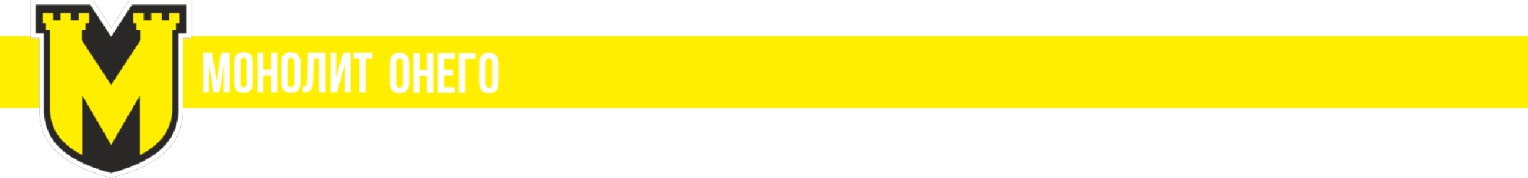 185035, Республика Карелия, г. Петрозаводск, ул. Дзержинского, 10/68.ИНН: 1001301267 КПП: 100101001 ОГРН: 1151001011798 Р/С  № 40702810225000001211.БИК 048602673, к/с №30101810600000000673 в ПАО "Сбербанк" доп. офис №8628/01959ПРАЙС-ЛИСТ БРУСЧАТКА 	Производственная компания ООО "МОНОЛИТ-ОНЕГО" поставляет гранитную брусчатку: габбро-диабаз Другорецкого месторождения.БРУСЧАТКА КОЛОТАЯ:   80 ×  80 ×   80  -  1800 руб.100 × 100 ×  50   -  1800 руб.100 × 100 ×  80   -  1800 руб.100 × 100 ×100   -  2000 руб.за м², с НДС. По заявке мы согласуем условия поставки и предоставим расчет стоимости брусчатки по необходимым Вам параметрам: размеры, термообработка, полнопил, объём поставки, сроки изготовления, условия оплаты.Объем поставки от 20 тонн. Цены с НДС. Будем рады предоставить необходимую дополнительную информацию.С уважением, ООО «МОНОЛИТ-ОНЕГО»менеджер по поставкам Зимина Вера АлександровнаТел.: + 7 ( 953 ) 53 407 46 e-mail:  zimina.v@monolit-onego.ru185005, Республика Карелия,г. Петрозаводск, ул. Ригачина, д. 37а.http://monolit-onego.ru/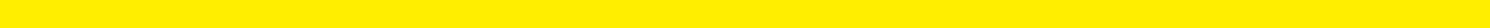 